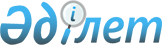 О внесении изменения в постановление акимата Наурзумского района Костанайской области от 30 марта 2021 года № 64 "Об определении мест для размещения агитационных печатных материалов на территории Наурзумского района"Постановление акимата Наурзумского района Костанайской области от 24 января 2023 года № 1. Зарегистрировано Департаментом юстиции Костанайской области 30 января 2023 года № 9925
      Акимат Наурзумского района ПОСТАНОВЛЯЕТ:
      1. Внести в постановление акимата Наурзумского района Костанайской области от 30 марта 2021 года № 64 "Об определении мест для размещения агитационных печатных материалов на территории Наурзумского района" (зарегистрировано в Реестре государственной регистрации нормативных правовых актов под № 9843) следующее изменение:
      приложение 1 к указанному постановлению изложить в новой редакции согласно приложению к настоящему постановлению.
      2. Государственному учреждению "Аппарат акима Наурзумского района" в установленном законодательством Республики Казахстан порядке обеспечить:
      1) государственную регистрацию настоящего постановления в территориальном органе юстиции;
      2) размещение настоящего постановления на интернет-ресурсе акимата Наурзумского района после его официального опубликования.
      3. Контроль за исполнением настоящего постановления возложить на руководителя государственного учреждения "Аппарат акима Наурзумского района".
      4. Настоящее постановление вводится в действие по истечении десяти календарных дней после дня его первого официального опубликования.
       "СОГЛАСОВАНО"
      Наурзумская районная
      избирательная комиссия Места для размещения агитационных печатных материалов на территории Наурзумского района
					© 2012. РГП на ПХВ «Институт законодательства и правовой информации Республики Казахстан» Министерства юстиции Республики Казахстан
				
      Аким Наурзумского района 

К. Абишев
Приложениек постановлению акиматаНаурзумского районаот 24 января 2023 года№ 1Приложение 1к постановлению акиматаНаурзумского районаот 30 марта 2021 года№ 64
№
Наименование населенного пункта
Места для размещения агитационных печатных материалов
1
село Караменды
щит у здания коммунального государственного учреждения "Докучаевская общеобразовательная школа отдела образования Наурзумского района" Управления образования акимата Костанайской области;
щит у здания культурно-досугового центра "Арман";
щит у здания государственного учреждения "Аппарат акима Карамендинского сельского округа Наурзумского района";
щит у здания государственного учреждения "Отдел образования Наурзумского района" Управления образования акимата Костанайской области;
щит у здания республиканского государственного учреждения "Управление государственных доходов по Наурзумскому району Департамента государственных доходов по Костанайской области Комитета государственных доходов Министерства финансов Республики Казахстан"
2
село Шолаксай
щит у здания коммунального государственного учреждения "Шолаксайская общеобразовательная школа отдела образования Наурзумского района" Управления образования акимата Костанайской области;
щит у здания государственного учреждения "Аппарат акима села Шолаксай Наурзумского района"
3
село Кожа
щит у здания коммунального государственного учреждения "Наурзумская общеобразовательная школа отдела образования Наурзумского района" Управления образования акимата Костанайской области;
щит у здания сельского клуба
4
село Шили
щит у здания коммунального государственного учреждения "Шилинская общеобразовательная школа отдела образования Наурзумского района" Управления образования акимата Костанайской области
5
село Дамды
щит у здания коммунального государственного учреждения "Дамдинская общеобразовательная школа отдела образования Наурзумского района" Управления образования акимата Костанайской области
6
село Мереке
щит у здания сельского клуба
7
село Уленды
щит у здания коммунального государственного учреждения "Улендинская основная средняя школа отдела образования Наурзумского района" Управления образования акимата Костанайской области
8
село Раздольное
щит у здания государственного учреждения "Аппарат акима села Раздольное Наурзумского района"
9
село Буревестник
щит у здания государственного учреждения "Аппарат акима села Буревестник Наурзумского района";
щит у здания коммунального государственного учреждения "Буревестненская общеобразовательная школа отдела образования Наурзумского района" Управления образования акимата Костанайской области